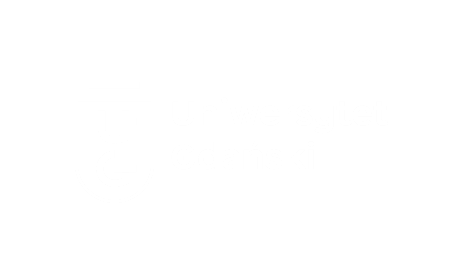 Karta PracyKarta PracyKarta PracyDataCzas
 trwaniaOpis wykonywanych pracUwagi5. 09. 20213 godz.Szkolenie BHP5. 09. 20212 godz.Pobieranie próbek wody morskiej z autosamplera, obsługa programu sterującego sondami do pomiaru S i T, fluorymetrem i aparatem do pomiaru tlenu, czyszczenie i kalibracja ww urządzeń.kontrola jakości,
Prowadzący
Janina Kowalska5. 09. 2021………………6. 09. 2021………………6. 09. 2021………………DataCzas
 trwaniaOpis wykonywanych pracUwagi7 09. 2020………………7 09. 2020………………7 09. 2020DataCzas
 trwaniaOpis wykonywanych pracUwagi